The purpose of the Ada County/EMS Development Impact Fee Advisory Committee is to assist the Board of Ada County Commissioners in the adoption, implementation and updates to the Ada County Development Impact Fee Study and Capital Improvement Plan. The Committee also make recommendations on how the funds collected from development impact fees should be used and when assumptions or studies need to be updated. 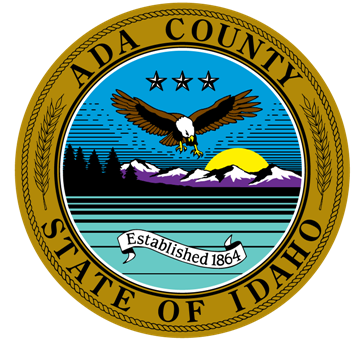 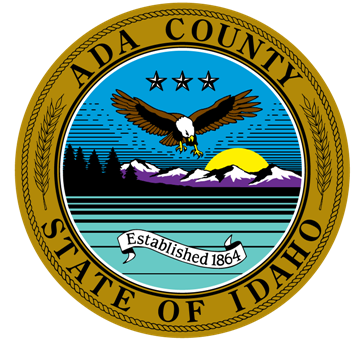 AGENDA FOR JULY 7, 2022, 4:00 P.M.VIRTUAL Or in PERSON MEETING The meeting will be conducted at 200 W Front Street, Development Services Office and/or via WebEx Video Conference.  If you would like to participate by phone or video, please contact Leon Letson.  He can be reached at lletson@adacounty.id.org or (208) 287-7950. CALL TO ORDER – ROLL CALL & INTRODUCTION OF GUESTSAGENDA ADDITIONS / CHANGESNEW BUSINESS:Review/Recommendation of updated Ada County Paramedics CIP.APPROVAL OF MINUTES:May 19, 2022 meeting minutesADJOURNMENT – Next Scheduled Meeting: August 18, 2022 (third Thursday of the month), 4:00 p.m.ADA COUNTY/ ADA COUNTY AMBULANCE DISTRICT (EMS) DEVELOPMENT IMPACT FEE ADVISORY COMMITTEEADA COUNTY/ ADA COUNTY AMBULANCE DISTRICT (EMS) DEVELOPMENT IMPACT FEE ADVISORY COMMITTEEADA COUNTY/ ADA COUNTY AMBULANCE DISTRICT (EMS) DEVELOPMENT IMPACT FEE ADVISORY COMMITTEEADA COUNTY/ ADA COUNTY AMBULANCE DISTRICT (EMS) DEVELOPMENT IMPACT FEE ADVISORY COMMITTEE	200 W. Front Street	Boise, Idaho  83702	P. (208) 287-7900	F. (208) 287-7909Wes Jost - ChairPete SchindeleNatalie MacLachlinNicolette Kimmel - Vice ChairDavid YorgasonChris FindlayMembersMembersMembersMembersGuestsGuestsStaff Staff Wes JostDavid YorgasonAnne WescottLeon Letson, StaffNicolette KimmelChris FindlayBrianna Bustos, StaffPete SchindeleBrent Moore, StaffNatalie MacLachlin